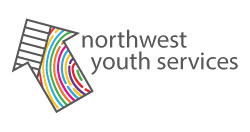 #07262021 - RESOLUTION OF NORTHWEST YOUTH SERVICES (NWYS)Whereas NWYS is a nonprofit corporation in the State of Washington;Whereas NWYS Board of Directors has a fiduciary duty to ensure that the assets of NWYS are used in accordance with donors’ intent, and in support of the mission, vision and values of NWYS.Whereas NWYS Board of Directors approves the annual operating budget of the organization annually in December;Whereas NWYS Board of Directors recognizes that financial policies create clear guidelines and responsibility for the Strategic Leadership Team to manage financial activities and decisions;Whereas NWYS Finance Committee reviewed a midyear budget modification report reflecting an investment in the identified long-term planning, infrastructure capacity-building and sustainability of staffing and services;Therefore; the NWYS Finance Committee recommends the release of restricted funding from cash reserves to unrestricted cash funds for operating expenses;Be it resolved: The board approves the removal of restriction of reserve funding in the amount of $159,542 to unrestricted operating use through the end of December 2021. Approved and adopted this 26th day of July 2021 at a regular meeting of Northwest Youth Services Board of Directors and such decision is attested to by the following Board officers, signing below:_____________________________________               _______________________________________Candy Galindo, Board President			         Walter Hudsick, Board Treasurer	